от «12» ноября 2014г.          №  758Об утверждении ведомственной целевой программы  «Профилактика правонарушений и безопасность дорожного движения на муниципального образования «Турочакский район» на 2013 – 2015 годы»В соответствии с системой целеполагания в муниципальном образовании «Турочакский район»:Утвердить прилагаемую ведомственную целевую программу  «Профилактика правонарушений и безопасность дорожного движения на муниципального образования «Турочакский район» на 2013 – 2015 годы».Ответственным за мониторинг ведомственной целевой программы назначить начальника отдела экономического развития Баканову Н.И..Опубликовать настоящее постановление в районной газете «Отражение Турочакского района».Глава муниципального образования«Турочакский район»					Е.В. УнучаковаРЕСПУБЛИКА АЛТАЙАДМИНИСТРАЦИЯМУНИЦИПАЛЬНОГООБРАЗОВАНИЯ«ТУРОЧАКСКИЙ РАЙОН»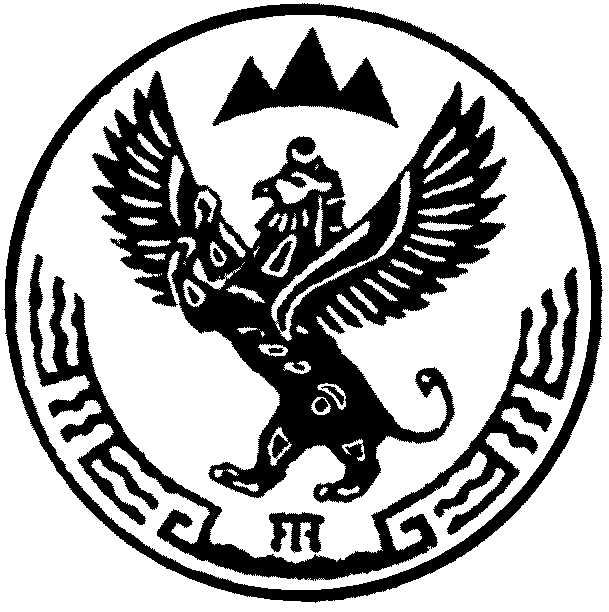 АЛТАЙ РЕСПУБЛИКАТУРАЧАК АЙМАК ДЕПМУНИЦИПАЛ ТОЗОЛМОАДМИНИСТРАЦИЯЗЫПОСТАНОВЛЕНИЕJОП